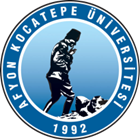 T.C.AFYON KOCATEPE ÜNİVERSİTESİSOSYAL BİLİMLER ENSTİTÜSÜT.C.AFYON KOCATEPE ÜNİVERSİTESİSOSYAL BİLİMLER ENSTİTÜSÜT.C.AFYON KOCATEPE ÜNİVERSİTESİSOSYAL BİLİMLER ENSTİTÜSÜT.C.AFYON KOCATEPE ÜNİVERSİTESİSOSYAL BİLİMLER ENSTİTÜSÜT.C.AFYON KOCATEPE ÜNİVERSİTESİSOSYAL BİLİMLER ENSTİTÜSÜ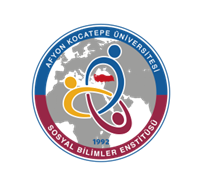 2021-2022 EĞİTİM-ÖGRETİM YILI GÜZ YARIYILI MALİYE ANABİLİM DALI MALİYE BİLİM DALI TEZLİ YÜKSEK LİSANS PROGRAMI HAFTALIK DERS PROGRAMITEZLİ YÜKSEK LİSANS2021-2022 EĞİTİM-ÖGRETİM YILI GÜZ YARIYILI MALİYE ANABİLİM DALI MALİYE BİLİM DALI TEZLİ YÜKSEK LİSANS PROGRAMI HAFTALIK DERS PROGRAMITEZLİ YÜKSEK LİSANS2021-2022 EĞİTİM-ÖGRETİM YILI GÜZ YARIYILI MALİYE ANABİLİM DALI MALİYE BİLİM DALI TEZLİ YÜKSEK LİSANS PROGRAMI HAFTALIK DERS PROGRAMITEZLİ YÜKSEK LİSANS2021-2022 EĞİTİM-ÖGRETİM YILI GÜZ YARIYILI MALİYE ANABİLİM DALI MALİYE BİLİM DALI TEZLİ YÜKSEK LİSANS PROGRAMI HAFTALIK DERS PROGRAMITEZLİ YÜKSEK LİSANS2021-2022 EĞİTİM-ÖGRETİM YILI GÜZ YARIYILI MALİYE ANABİLİM DALI MALİYE BİLİM DALI TEZLİ YÜKSEK LİSANS PROGRAMI HAFTALIK DERS PROGRAMITEZLİ YÜKSEK LİSANS2021-2022 EĞİTİM-ÖGRETİM YILI GÜZ YARIYILI MALİYE ANABİLİM DALI MALİYE BİLİM DALI TEZLİ YÜKSEK LİSANS PROGRAMI HAFTALIK DERS PROGRAMITEZLİ YÜKSEK LİSANS2021-2022 EĞİTİM-ÖGRETİM YILI GÜZ YARIYILI MALİYE ANABİLİM DALI MALİYE BİLİM DALI TEZLİ YÜKSEK LİSANS PROGRAMI HAFTALIK DERS PROGRAMITEZLİ YÜKSEK LİSANS2021-2022 EĞİTİM-ÖGRETİM YILI GÜZ YARIYILI MALİYE ANABİLİM DALI MALİYE BİLİM DALI TEZLİ YÜKSEK LİSANS PROGRAMI HAFTALIK DERS PROGRAMITEZLİ YÜKSEK LİSANS2021-2022 EĞİTİM-ÖGRETİM YILI GÜZ YARIYILI MALİYE ANABİLİM DALI MALİYE BİLİM DALI TEZLİ YÜKSEK LİSANS PROGRAMI HAFTALIK DERS PROGRAMITEZLİ YÜKSEK LİSANSGÜNLERGÜNLERGÜNLERGÜNLERGÜNLERGÜNLERGÜNLERGÜNLERGÜNLERSaatPazartesiPazartesiSalıÇarşambaÇarşambaPerşembePerşembeCuma08:30PİYASA BAŞARISIZLIKLARI VE DEVLET
Doç.Dr. Ceyda K. MUTLU PİYASA BAŞARISIZLIKLARI VE DEVLET
Doç.Dr. Ceyda K. MUTLU BORÇ YÖNETİMİ
Prof.Dr. Harun CANSIZBÜTÇE TEKNİKLERİ
Dr.Öğr.Üyesi İsmail CİĞERCİBÜTÇE TEKNİKLERİ
Dr.Öğr.Üyesi İsmail CİĞERCİTÜRKİYE AB VERGİ POLİTİKASI VE UYGULAMASI
Prof.Dr. Kamil GÜNGÖR09:30PİYASA BAŞARISIZLIKLARI VE DEVLET
Doç.Dr. Ceyda K. MUTLUPİYASA BAŞARISIZLIKLARI VE DEVLET
Doç.Dr. Ceyda K. MUTLUBORÇ YÖNETİMİ
Prof.Dr. Harun CANSIZBÜTÇE TEKNİKLERİ
Dr.Öğr.Üyesi İsmail CİĞERCİ BÜTÇE TEKNİKLERİ
Dr.Öğr.Üyesi İsmail CİĞERCİ TÜRKİYE AB VERGİ POLİTİKASI VE UYGULAMASI
Prof.Dr. Kamil GÜNGÖR10:30PİYASA BAŞARISIZLIKLARI VE DEVLET
Doç.Dr. Ceyda K. MUTLUPİYASA BAŞARISIZLIKLARI VE DEVLET
Doç.Dr. Ceyda K. MUTLUBORÇ YÖNETİMİ
Prof.Dr. Harun CANSIZBÜTÇE TEKNİKLERİ
Dr.Öğr.Üyesi İsmail CİĞERCİBÜTÇE TEKNİKLERİ
Dr.Öğr.Üyesi İsmail CİĞERCİTÜRKİYE AB VERGİ POLİTİKASI VE UYGULAMASI
Prof.Dr. Kamil GÜNGÖR11:30MALİYE POLİTİKASI
Prof. Dr. Gülsüm G. HAZMANMALİYE POLİTİKASI
Prof. Dr. Gülsüm G. HAZMAN13:00BİLİMSEL ARAŞTIRMA YÖNTEMLERİ VE YAYIN ETİĞİ
Prof.Dr. İsa SAĞBAŞBİLİMSEL ARAŞTIRMA YÖNTEMLERİ VE YAYIN ETİĞİ
Prof.Dr. İsa SAĞBAŞMALİYE POLİTİKASI
Prof. Dr. Gülsüm G. HAZMANMALİYE POLİTİKASI
Prof. Dr. Gülsüm G. HAZMAN14:00BİLİMSEL ARAŞTIRMA YÖNTEMLERİ VE YAYIN ETİĞİ
Prof.Dr. İsa SAĞBAŞBİLİMSEL ARAŞTIRMA YÖNTEMLERİ VE YAYIN ETİĞİ
Prof.Dr. İsa SAĞBAŞVERGİ SUÇ VE CEZALARI
Prof.Dr. H.Hüseyin BAYRAKLIVERGİ SUÇ VE CEZALARI
Prof.Dr. H.Hüseyin BAYRAKLIGELİR VERGİLERİ ANALİZİ 
Prof.Dr. İhsan C. DEMİRMALİYE POLİTİKASI
Prof. Dr. Gülsüm G. HAZMANMALİYE POLİTİKASI
Prof. Dr. Gülsüm G. HAZMAN15:00BİLİMSEL ARAŞTIRMA YÖNTEMLERİ VE YAYIN ETİĞİ
Prof.Dr. İsa SAĞBAŞBİLİMSEL ARAŞTIRMA YÖNTEMLERİ VE YAYIN ETİĞİ
Prof.Dr. İsa SAĞBAŞVERGİ SUÇ VE CEZALARI
Prof.Dr. H.Hüseyin BAYRAKLIVERGİ SUÇ VE CEZALARI
Prof.Dr. H.Hüseyin BAYRAKLIGELİR VERGİLERİ ANALİZİ 
Prof.Dr. İhsan C. DEMİR16:00VERGİ SUÇ VE CEZALARI
Prof.Dr. H.Hüseyin BAYRAKLIVERGİ SUÇ VE CEZALARI
Prof.Dr. H.Hüseyin BAYRAKLIGELİR VERGİLERİ ANALİZİ 
Prof.Dr. İhsan C. DEMİR17:00